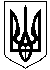 ОЛЕКСАНДРІЙСЬКА РАЙОННА ДЕРЖАВНА АДМІНІСТРАЦІЯКІРОВОГРАДСЬКОЇ ОБЛАСТІВІДДІЛ ОСВІТИНАКАЗвід   31.01.2018 року						             № 36м. ОлександріяПро відзначення 100-річчя Національної академії наук	На виконання наказу начальника управління освіти, науки, молоді та спорту Кіровоградської обласної державної адміністрації від 29.01.2018 року №47 «Про відзначення 100-річчя Національної академії наук» та з метою підтримки розвитку наукиНАКАЗУЮ:Керівникам закладів освіти:Протягом року провести тематичні конференції, засідання за круглим столом, семінари, інші наукові та просвітницькі заходи;У травні 2018 року організувати проведення заходів до Дня науки;У листопаді 2018 року провести урочисті збори колективів з нагоди відзначення 100-річчя Національної академії наук;У вересні-листопаді організувати в закладах освіти проведення конкурсів на кращі наукові роботи серед учнівської молоді.       1.3.Надати інформацію про проведення відповідних заходів відділу освіти Олександрійської РДА  до 26 червня та 26  грудня 2018 року на електронну адресу inbox6@olex.kr-admin.gov.ua 2. Контроль за виконанням даного наказу покласти на головного спеціаліста відділу освіти Михайленко С.Л.Начальник відділу освіти                                   О. Полтавець